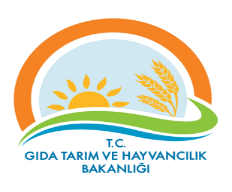 TEKİRDAĞ İL GIDA, TARIM ve HAYVANCILIK MÜDÜRLÜĞÜTEMEL SÜREÇ TANIM FORMUTEKİRDAĞ İL GIDA, TARIM ve HAYVANCILIK MÜDÜRLÜĞÜTEMEL SÜREÇ TANIM FORMUTEKİRDAĞ İL GIDA, TARIM ve HAYVANCILIK MÜDÜRLÜĞÜTEMEL SÜREÇ TANIM FORMUTEKİRDAĞ İL GIDA, TARIM ve HAYVANCILIK MÜDÜRLÜĞÜTEMEL SÜREÇ TANIM FORMUDokuman KoduDokuman KoduDokuman KoduGTHB.59.İLM.KYS.018TEKİRDAĞ İL GIDA, TARIM ve HAYVANCILIK MÜDÜRLÜĞÜTEMEL SÜREÇ TANIM FORMUTEKİRDAĞ İL GIDA, TARIM ve HAYVANCILIK MÜDÜRLÜĞÜTEMEL SÜREÇ TANIM FORMUTEKİRDAĞ İL GIDA, TARIM ve HAYVANCILIK MÜDÜRLÜĞÜTEMEL SÜREÇ TANIM FORMUTEKİRDAĞ İL GIDA, TARIM ve HAYVANCILIK MÜDÜRLÜĞÜTEMEL SÜREÇ TANIM FORMURevizyon NoRevizyon NoRevizyon NoTEKİRDAĞ İL GIDA, TARIM ve HAYVANCILIK MÜDÜRLÜĞÜTEMEL SÜREÇ TANIM FORMUTEKİRDAĞ İL GIDA, TARIM ve HAYVANCILIK MÜDÜRLÜĞÜTEMEL SÜREÇ TANIM FORMUTEKİRDAĞ İL GIDA, TARIM ve HAYVANCILIK MÜDÜRLÜĞÜTEMEL SÜREÇ TANIM FORMUTEKİRDAĞ İL GIDA, TARIM ve HAYVANCILIK MÜDÜRLÜĞÜTEMEL SÜREÇ TANIM FORMURevizyon TarihiRevizyon TarihiRevizyon TarihiTEKİRDAĞ İL GIDA, TARIM ve HAYVANCILIK MÜDÜRLÜĞÜTEMEL SÜREÇ TANIM FORMUTEKİRDAĞ İL GIDA, TARIM ve HAYVANCILIK MÜDÜRLÜĞÜTEMEL SÜREÇ TANIM FORMUTEKİRDAĞ İL GIDA, TARIM ve HAYVANCILIK MÜDÜRLÜĞÜTEMEL SÜREÇ TANIM FORMUTEKİRDAĞ İL GIDA, TARIM ve HAYVANCILIK MÜDÜRLÜĞÜTEMEL SÜREÇ TANIM FORMUYayın TarihiYayın TarihiYayın TarihiTEKİRDAĞ İL GIDA, TARIM ve HAYVANCILIK MÜDÜRLÜĞÜTEMEL SÜREÇ TANIM FORMUTEKİRDAĞ İL GIDA, TARIM ve HAYVANCILIK MÜDÜRLÜĞÜTEMEL SÜREÇ TANIM FORMUTEKİRDAĞ İL GIDA, TARIM ve HAYVANCILIK MÜDÜRLÜĞÜTEMEL SÜREÇ TANIM FORMUTEKİRDAĞ İL GIDA, TARIM ve HAYVANCILIK MÜDÜRLÜĞÜTEMEL SÜREÇ TANIM FORMUSayfa SayısıSayfa SayısıSayfa SayısıTEMEL SÜREÇ SÜREÇ ADIDESTEK HİZMETLERİDESTEK HİZMETLERİDESTEK HİZMETLERİDESTEK HİZMETLERİDESTEK HİZMETLERİDESTEK HİZMETLERİSüreç No:018Süreç No:018Süreç No:018SÜREÇ TİPİOPERASYONELOPERASYONELOPERASYONELOPERASYONELOPERASYONELOPERASYONELOPERASYONELOPERASYONELOPERASYONELSÜREÇMal BeyannamesiMal BeyannamesiMal BeyannamesiMal BeyannamesiMal BeyannamesiMal BeyannamesiMal BeyannamesiMal BeyannamesiMal BeyannamesiSüreç Sahibi  Gıda, Tarım ve Hayvancılık İl Müdürü (Kalite Yönetim Sistemi Lideri)Gıda, Tarım ve Hayvancılık İl Müdürü (Kalite Yönetim Sistemi Lideri)Gıda, Tarım ve Hayvancılık İl Müdürü (Kalite Yönetim Sistemi Lideri)Gıda, Tarım ve Hayvancılık İl Müdürü (Kalite Yönetim Sistemi Lideri)Gıda, Tarım ve Hayvancılık İl Müdürü (Kalite Yönetim Sistemi Lideri)Gıda, Tarım ve Hayvancılık İl Müdürü (Kalite Yönetim Sistemi Lideri)Gıda, Tarım ve Hayvancılık İl Müdürü (Kalite Yönetim Sistemi Lideri)Gıda, Tarım ve Hayvancılık İl Müdürü (Kalite Yönetim Sistemi Lideri)Gıda, Tarım ve Hayvancılık İl Müdürü (Kalite Yönetim Sistemi Lideri)Süreç Sorumlusu/Sorumlularıİlgili İl Müdür Yardımcısı İlgili Şube Müdürüİlgili İl Müdür Yardımcısı İlgili Şube Müdürüİlgili İl Müdür Yardımcısı İlgili Şube Müdürüİlgili İl Müdür Yardımcısı İlgili Şube Müdürüİlgili İl Müdür Yardımcısı İlgili Şube Müdürüİlgili İl Müdür Yardımcısı İlgili Şube Müdürüİlgili İl Müdür Yardımcısı İlgili Şube Müdürüİlgili İl Müdür Yardımcısı İlgili Şube Müdürüİlgili İl Müdür Yardımcısı İlgili Şube MüdürüSüreç UygulayıcılarıÖzlükte Görevli MemurÖzlükte Görevli MemurÖzlükte Görevli MemurÖzlükte Görevli MemurÖzlükte Görevli MemurÖzlükte Görevli MemurÖzlükte Görevli MemurÖzlükte Görevli MemurÖzlükte Görevli MemurSÜREÇ SINIRLARIBaşlangıç NoktasıBaşlangıç NoktasıBeyan Formu VerilmesiBeyan Formu VerilmesiBeyan Formu VerilmesiBeyan Formu VerilmesiBeyan Formu VerilmesiBeyan Formu VerilmesiBeyan Formu VerilmesiSÜREÇ SINIRLARIBitiş NoktasıBitiş NoktasıMal Beyannamesi zarfının PERGEM ’e  posta ile gönderilmesiMal Beyannamesi zarfının PERGEM ’e  posta ile gönderilmesiMal Beyannamesi zarfının PERGEM ’e  posta ile gönderilmesiMal Beyannamesi zarfının PERGEM ’e  posta ile gönderilmesiMal Beyannamesi zarfının PERGEM ’e  posta ile gönderilmesiMal Beyannamesi zarfının PERGEM ’e  posta ile gönderilmesiMal Beyannamesi zarfının PERGEM ’e  posta ile gönderilmesiGİRDİLERGİRDİLERGİRDİLERGİRDİLERGİRDİLERGİRDİ SAĞLAYANLARGİRDİ SAĞLAYANLARGİRDİ SAĞLAYANLARGİRDİ SAĞLAYANLARGİRDİ SAĞLAYANLAR1-5 yılda bir Genel Mal Beyannamesi doldurulmak üzere (Sonu 5 ve 0’la biten yıllarda) İdari ve Mali İşler Şube Müdürlüğünce boş beyan formları Şube Müdürlüklerine gönderilir2-Doldurulan ve altına imzası atılan Mal Beyannamesi Teknik personel ise PERGEM’e gönderilir. Mahalli personel ise özlük dosyasında saklanır. 3-Dosyalama ve arşivleme yapılırBaşvuru Dosyası İçeriğine Göre;Gerekli Evraklar:Mal Beyannamesi FormuZarf1-5 yılda bir Genel Mal Beyannamesi doldurulmak üzere (Sonu 5 ve 0’la biten yıllarda) İdari ve Mali İşler Şube Müdürlüğünce boş beyan formları Şube Müdürlüklerine gönderilir2-Doldurulan ve altına imzası atılan Mal Beyannamesi Teknik personel ise PERGEM’e gönderilir. Mahalli personel ise özlük dosyasında saklanır. 3-Dosyalama ve arşivleme yapılırBaşvuru Dosyası İçeriğine Göre;Gerekli Evraklar:Mal Beyannamesi FormuZarf1-5 yılda bir Genel Mal Beyannamesi doldurulmak üzere (Sonu 5 ve 0’la biten yıllarda) İdari ve Mali İşler Şube Müdürlüğünce boş beyan formları Şube Müdürlüklerine gönderilir2-Doldurulan ve altına imzası atılan Mal Beyannamesi Teknik personel ise PERGEM’e gönderilir. Mahalli personel ise özlük dosyasında saklanır. 3-Dosyalama ve arşivleme yapılırBaşvuru Dosyası İçeriğine Göre;Gerekli Evraklar:Mal Beyannamesi FormuZarf1-5 yılda bir Genel Mal Beyannamesi doldurulmak üzere (Sonu 5 ve 0’la biten yıllarda) İdari ve Mali İşler Şube Müdürlüğünce boş beyan formları Şube Müdürlüklerine gönderilir2-Doldurulan ve altına imzası atılan Mal Beyannamesi Teknik personel ise PERGEM’e gönderilir. Mahalli personel ise özlük dosyasında saklanır. 3-Dosyalama ve arşivleme yapılırBaşvuru Dosyası İçeriğine Göre;Gerekli Evraklar:Mal Beyannamesi FormuZarf1-5 yılda bir Genel Mal Beyannamesi doldurulmak üzere (Sonu 5 ve 0’la biten yıllarda) İdari ve Mali İşler Şube Müdürlüğünce boş beyan formları Şube Müdürlüklerine gönderilir2-Doldurulan ve altına imzası atılan Mal Beyannamesi Teknik personel ise PERGEM’e gönderilir. Mahalli personel ise özlük dosyasında saklanır. 3-Dosyalama ve arşivleme yapılırBaşvuru Dosyası İçeriğine Göre;Gerekli Evraklar:Mal Beyannamesi FormuZarfBakanlıkİl MüdürlüğüMal Beyanında bulunan personelBakanlıkİl MüdürlüğüMal Beyanında bulunan personelBakanlıkİl MüdürlüğüMal Beyanında bulunan personelBakanlıkİl MüdürlüğüMal Beyanında bulunan personelBakanlıkİl MüdürlüğüMal Beyanında bulunan personelÇIKTILARÇIKTILARÇIKTILARÇIKTILARÇIKTILARÇIKTI ALICILARIÇIKTI ALICILARIÇIKTI ALICILARIÇIKTI ALICILARIÇIKTI ALICILARIEvrakların dosyalanmasıEvrakların dosyalanmasıEvrakların dosyalanmasıEvrakların dosyalanmasıEvrakların dosyalanmasıBakanlık ve İl MüdürlüğüBakanlık ve İl MüdürlüğüBakanlık ve İl MüdürlüğüBakanlık ve İl MüdürlüğüBakanlık ve İl MüdürlüğüKAYNAKLARKAYNAKLARKAYNAKLARKAYNAKLARKAYNAKLARKAYNAKLARKAYNAKLARKAYNAKLARKAYNAKLARKAYNAKLARProses Kaynakları:İnsan kaynağıEBYS (Elektronik Belge Yönetim Sistemi)İlgili  diğer mevzuatlar.Proses Kaynakları:İnsan kaynağıEBYS (Elektronik Belge Yönetim Sistemi)İlgili  diğer mevzuatlar.Proses Kaynakları:İnsan kaynağıEBYS (Elektronik Belge Yönetim Sistemi)İlgili  diğer mevzuatlar.Proses Kaynakları:İnsan kaynağıEBYS (Elektronik Belge Yönetim Sistemi)İlgili  diğer mevzuatlar.Proses Kaynakları:İnsan kaynağıEBYS (Elektronik Belge Yönetim Sistemi)İlgili  diğer mevzuatlar.Proses Kaynakları:İnsan kaynağıEBYS (Elektronik Belge Yönetim Sistemi)İlgili  diğer mevzuatlar.Proses Kaynakları:İnsan kaynağıEBYS (Elektronik Belge Yönetim Sistemi)İlgili  diğer mevzuatlar.Proses Kaynakları:İnsan kaynağıEBYS (Elektronik Belge Yönetim Sistemi)İlgili  diğer mevzuatlar.Proses Kaynakları:İnsan kaynağıEBYS (Elektronik Belge Yönetim Sistemi)İlgili  diğer mevzuatlar.Proses Kaynakları:İnsan kaynağıEBYS (Elektronik Belge Yönetim Sistemi)İlgili  diğer mevzuatlar.BAĞLAMBAĞLAMBAĞLAMBAĞLAMBAĞLAMBAĞLAMBAĞLAMBAĞLAMBAĞLAMBAĞLAMİÇ HUSUSLARİÇ HUSUSLARİÇ HUSUSLARİÇ HUSUSLARDIŞ HUSUSLARDIŞ HUSUSLARDIŞ HUSUSLARDIŞ HUSUSLARİLGİLİ TARAFLARİLGİLİ TARAFLAROrganizasyonel yapıPersonel yeterliliği ve yetkinliğiAlt yapının yeterliliğiTeknolojik kapasitenin yeterliliği, güncelliğiKurum kültürü (aidiyet, alışkanlıklar, bilgi alışverişi vb.)Yasal DüzenlemelerSüreç performansıOrganizasyonel yapıPersonel yeterliliği ve yetkinliğiAlt yapının yeterliliğiTeknolojik kapasitenin yeterliliği, güncelliğiKurum kültürü (aidiyet, alışkanlıklar, bilgi alışverişi vb.)Yasal DüzenlemelerSüreç performansıOrganizasyonel yapıPersonel yeterliliği ve yetkinliğiAlt yapının yeterliliğiTeknolojik kapasitenin yeterliliği, güncelliğiKurum kültürü (aidiyet, alışkanlıklar, bilgi alışverişi vb.)Yasal DüzenlemelerSüreç performansıOrganizasyonel yapıPersonel yeterliliği ve yetkinliğiAlt yapının yeterliliğiTeknolojik kapasitenin yeterliliği, güncelliğiKurum kültürü (aidiyet, alışkanlıklar, bilgi alışverişi vb.)Yasal DüzenlemelerSüreç performansıDiğer Kamu Kurum ve Kuruluşlarının düzenlemeleriTeknolojik gelişmelerDiğer Kamu Kurum ve Kuruluşlarının düzenlemeleriTeknolojik gelişmelerDiğer Kamu Kurum ve Kuruluşlarının düzenlemeleriTeknolojik gelişmelerDiğer Kamu Kurum ve Kuruluşlarının düzenlemeleriTeknolojik gelişmelerYerli Gerçek KişilerYerli Tüzel Kişilikler İl Müdürlüğü birimleriİl müdürlük personeliTSEYerli Gerçek KişilerYerli Tüzel Kişilikler İl Müdürlüğü birimleriİl müdürlük personeliTSE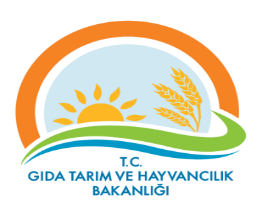 RİSK KAYIT TABLOSURİSK KAYIT TABLOSUDokuman KoduDokuman KoduDokuman KoduGTHB.59.ilm.kys.018GTHB.59.ilm.kys.018GTHB.59.ilm.kys.018GTHB.59.ilm.kys.018GTHB.59.ilm.kys.018GTHB.59.ilm.kys.018GTHB.59.ilm.kys.018RİSK KAYIT TABLOSURİSK KAYIT TABLOSURevizyon NoRevizyon NoRevizyon NoRİSK KAYIT TABLOSURİSK KAYIT TABLOSURevizyon TarihiRevizyon TarihiRevizyon TarihiRİSK KAYIT TABLOSURİSK KAYIT TABLOSUYayın TarihiYayın TarihiYayın TarihiRİSK KAYIT TABLOSURİSK KAYIT TABLOSUSayfa SayısıSayfa SayısıSayfa SayısıSayfa 1 / Sayfa 1 / Sayfa 1 / Sayfa 1 / Sayfa 1 / Sayfa 1 / Sayfa 1 / TESPİT EDİLEN RİSKTESPİT EDİLEN RİSKLERİN OLUMSUZ ETKİLERTESPİT EDİLEN RİSKLERİN OLUMSUZ ETKİLERMEVCUT KONTROLLERMEVCUT KONTROLLERRİSKLERE VERİLEN CEVAPLARETKİOLASILIKRİSK  SKORU (PUANI)RİSKİN DEĞİŞİM YÖNÜ (ÖNEM DÜZEYİ)RİSKE VERİELECEK CEVAPLAR YENİ/EK/KALDIRILAN KONTROLLERRİSKİN TÜRÜRİSKİN SAHİBİAÇIKLAMALAR (İZLEME RAPORLAMA)AÇIKLAMALAR (İZLEME RAPORLAMA)Risk: haksız zenginleşmeYolsuzluk önlenemezYolsuzluk önlenemezRutin takipRutin takip515Düşük Risk Dosya taramaOperasyonelİl/İlçe MüdürlüğüSebep:  
bilerek veya bilmeyerek beyanda bulunmamakYolsuzluk önlenemezYolsuzluk önlenemezRutin takipRutin takip515Düşük Risk Dosya taramaOperasyonelİl/İlçe Müdürlüğü